Compost Tea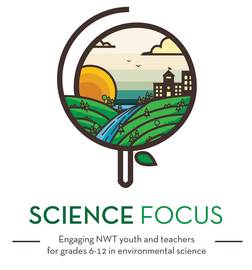 Age/Grade Range8-18+Group Size1-3 children in a groupTimeSet-up: 5-10 minutesActivity: 15 minutes + 24 hours (non-active)Materials1 cup of compost or worm castingsA pair of pantyhose or nylon soaks2 tablespoons molasses or sugar or honey4 litres rain water or tap water that has been left to stand in an open container overnight (so that the chlorine evaporates)Bucket for holding waterAquarium pump or other bubblerSet UpPrepare materials and set up activity stationActivity DirectionsFill bucket with water and add molasses, sugar or honey. Stir to dissolve. The sweetener provides food for micro-organisms to flourish.Put compost or worm castings into the pantyhose or nylon sock and tie a knot to close. Place in bucket of water.Set-up the aquarium pump in the bucket and plug in to begin aeration. Let the mixture bubble for at least 24 hours. Aeration helps create the ideal conditions for good micro-organisms to flourish and supresses the growth of bad ones.Water your classroom plants/school garden using the compost tea right after brewing to ensure it is biologically active- alive with good microbes! Keep it refrigerated for up to a few days if you are not able to use right away.Use compost tea on your garden once every week or two to keep plants strong and healthy!